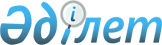 О внесении изменений в Единый таможенный тариф Таможенного союза в отношении деталей строительных из полиуретана
					
			Утративший силу
			
			
		
					Решение Комиссии таможенного союза от 17 августа 2010 года № 349. Утратило силу решением Комиссии таможенного союза от 9 декабря 2011 года № 859

      Сноска. Утратило силу решением Комиссии таможенного союза от  09.12.2011 № 859 (вступает в силу с 01.01.2012).      Комиссия Таможенного союза решила:



      1. Внести в Единый таможенный тариф Таможенного союза (приложение № 1 к Решению Комиссии Таможенного союза от 27 ноября 2009 г. № 130) следующие изменения:



      а) исключить из единой Товарной номенклатуры внешнеэкономической деятельности Таможенного союза подсубпозиции согласно Приложению № 1;



      б) включить в единую Товарную номенклатуру внешнеэкономической деятельности Таможенного союза подсубпозиции согласно Приложению № 2;



      в) установить ставки ввозных таможенных пошлин Единого таможенного тарифа Таможенного союза согласно Приложению № 3.



      2. Поручить Секретариату Комиссии Таможенного союза подготовить проект решения Межгоссовета ЕврАзЭС (Высшего органа Таможенного союза) на уровне глав государств о внесении изменений в отношении деталей строительных из полиуретана (код ТН ВЭД ТС 3925 90 800 0) в Перечень чувствительных товаров, в отношении которых решение об изменении ставки ввозной таможенной пошлины Комиссия Таможенного союза принимает консенсусом (утвержден Решением Межгоссовета ЕврАзЭС (Высшего органа Таможенного союза) от 27 ноября 2009 года № 18), (далее Перечень чувствительных товаров).



      До внесения указанных изменений в Перечень чувствительных товаров, решения Комиссии Таможенного союза по изменению ставок ввозных таможенных пошлин в отношении товаров, указанных в Приложении № 3 к настоящему Решению принимаются консенсусом.



      3. Настоящее Решение вступает в силу через 30 календарных дней после его официального опубликования Комиссией Таможенного союза.Члены Комиссии Таможенного союза:Приложение 1        

к Решению Комиссии     

Таможенного союза      

от 17 августа 2010 г. № 349  

ПОДСУБПОЗИЦИЯ,

исключаемая из единой Товарной номенклатуры

внешнеэкономической деятельности таможенного союзаПриложение 2        

к Решению Комиссии     

Таможенного союза     

от 17 августа 2010 г. № 349  

ПОДСУБПОЗИЦИЯ,

исключаемая из единой Товарной номенклатуры

внешнеэкономической деятельности таможенного союзаПриложение 3     

к Решению Комиссии    

Таможенного союза    

от 17 августа 2010 г. № 349  

СТАВКИ

ввозных таможенных пошлин
					© 2012. РГП на ПХВ «Институт законодательства и правовой информации Республики Казахстан» Министерства юстиции Республики Казахстан
				От Республики

БеларусьОт Республики

КазахстанОт Российской

ФедерацииА. КобяковУ. ШукеевИ. ШуваловКод

ТН ВЭДНаименование позицииДоп.ед.изм.3925 90 800 0-- прочие-Код

ТН ВЭДНаименование позицииДоп.ед.изм.3925 90 800 -- прочие3925 90 800 1--- изготовленные из полиуретана-3925 90 800 9--- прочие- Код

ТН ВЭДНаименование позицииСтавка ввозной

таможенной

пошлины

(в процентах от

таможенной

стоимости либо 

в евро, либо в

долларах США)3925 90 800 1--- изготовленные из полиуретана203925 90 800 9--- прочие20